ФЭМПРешение задач, графический диктант 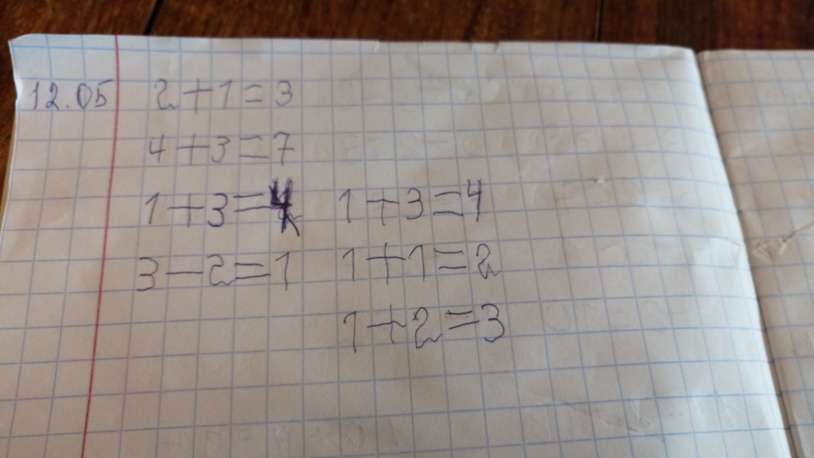 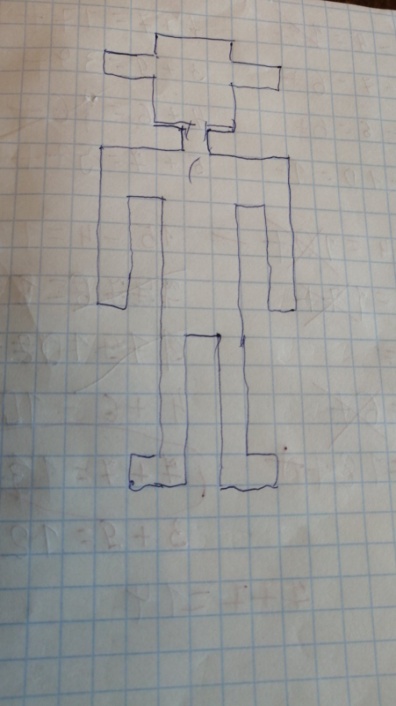 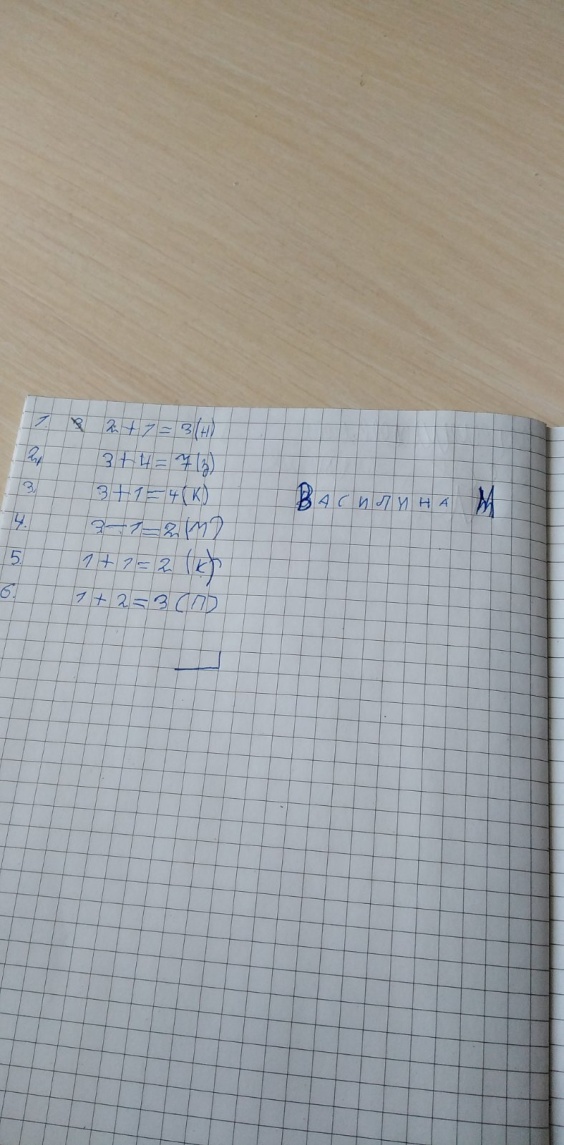 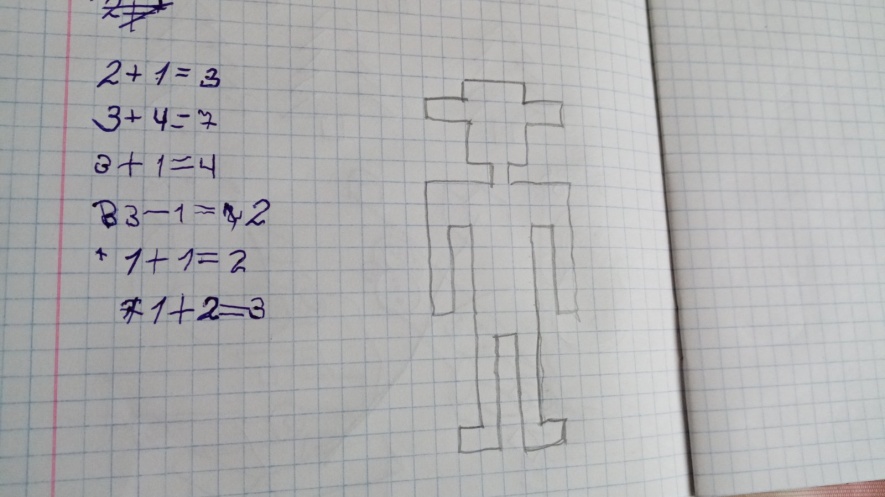 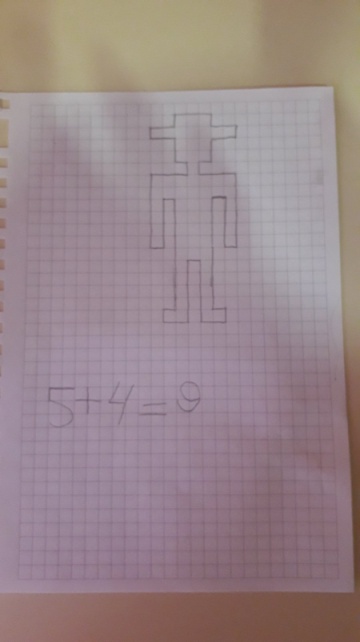    Рисование: «По собственному замыслу».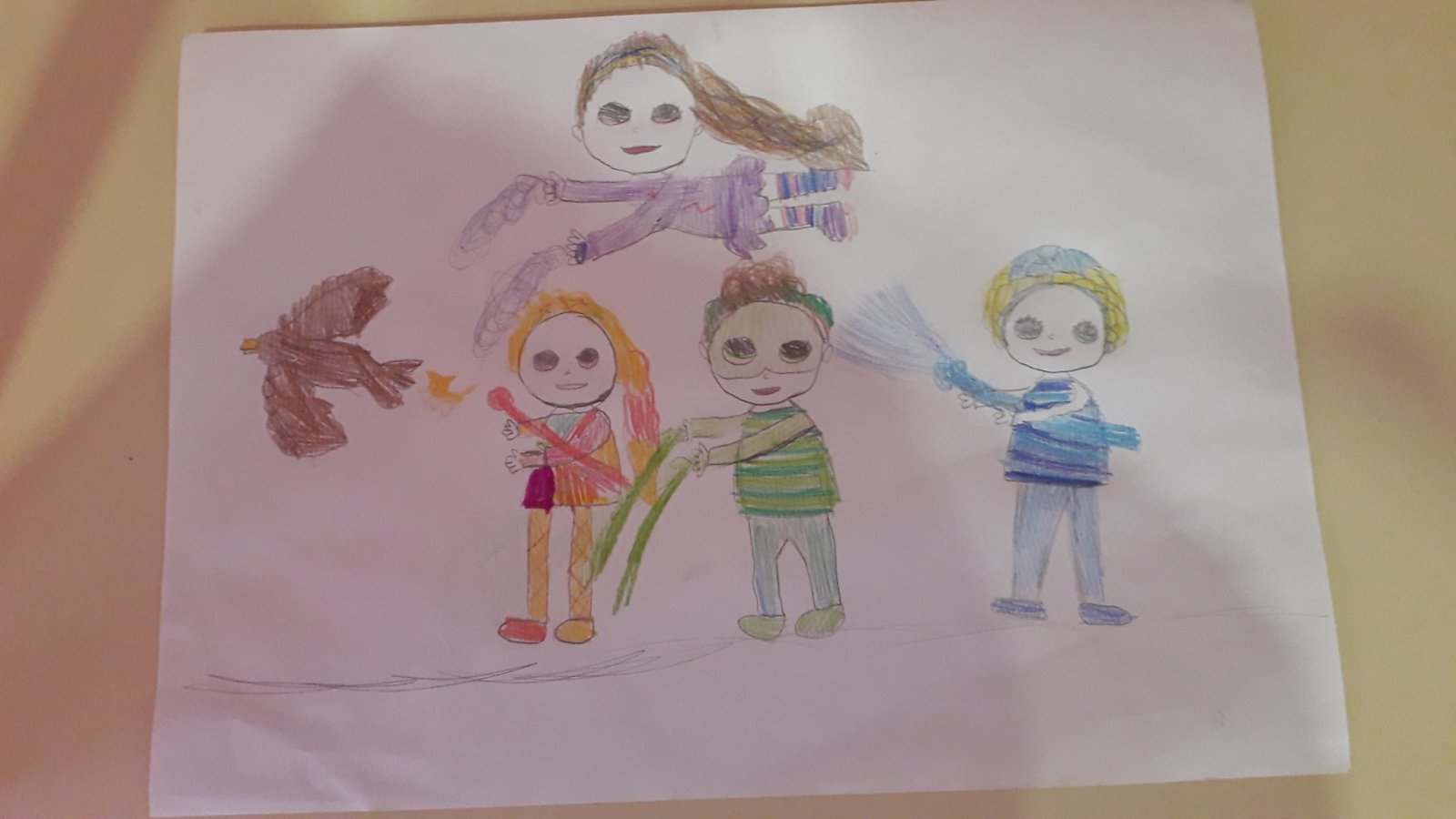 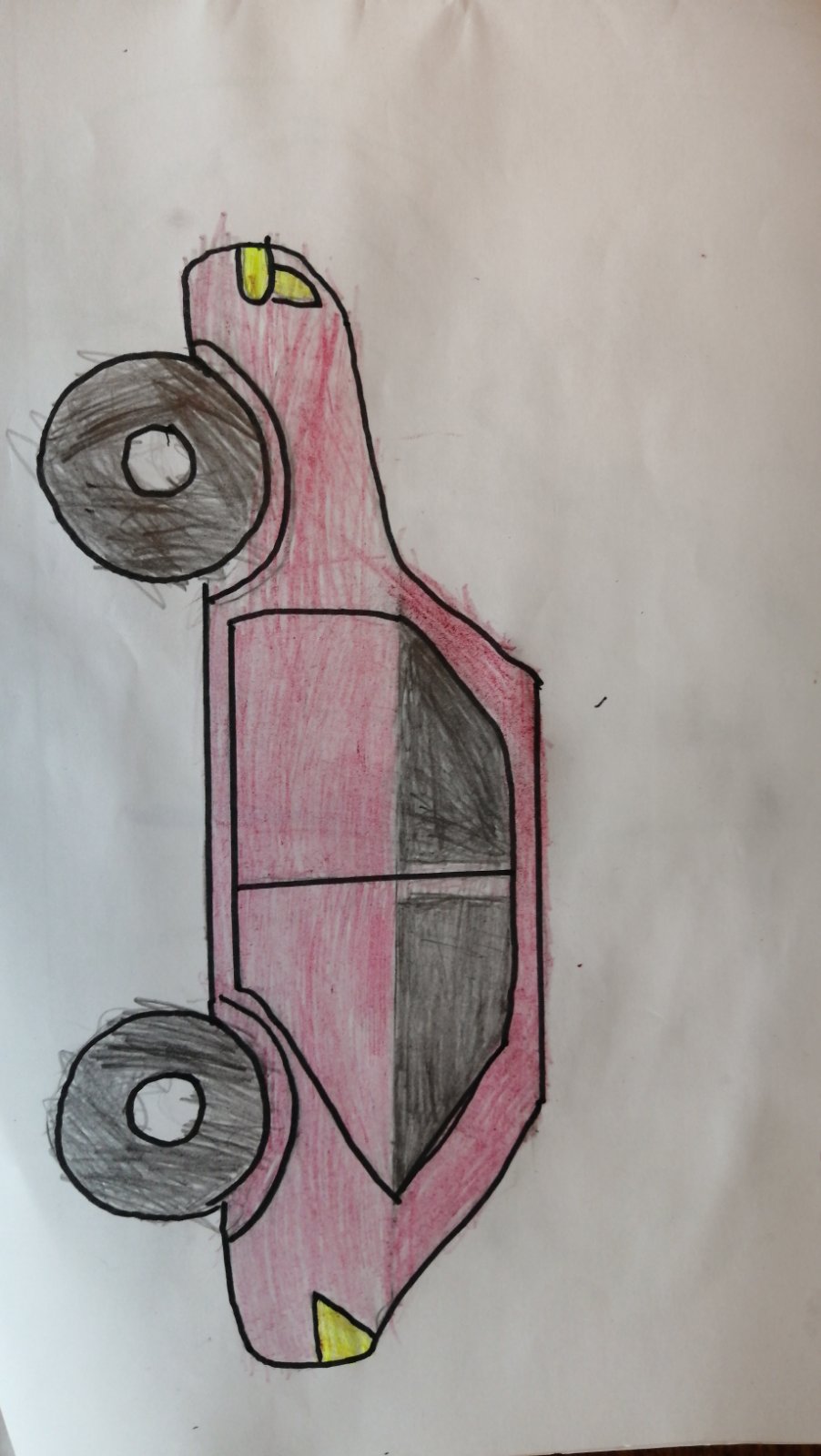 Аппликация по замыслу с использованием геометрических фигур.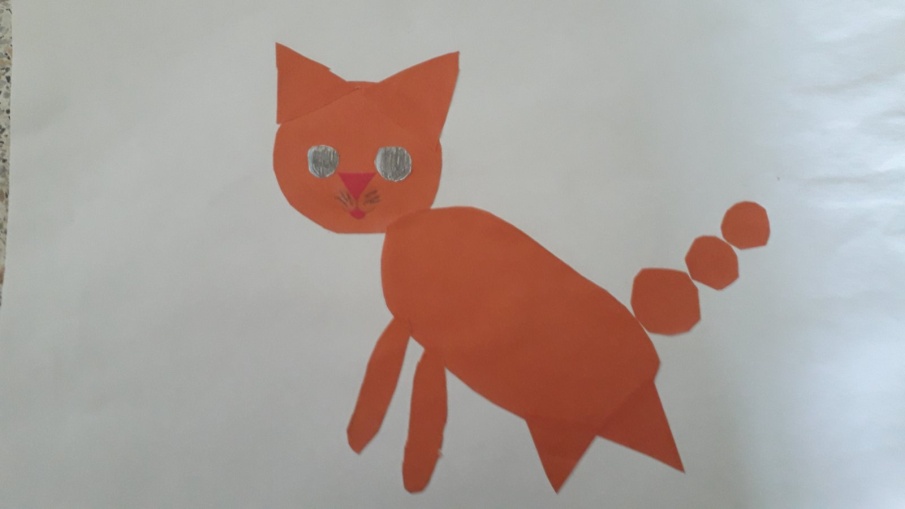 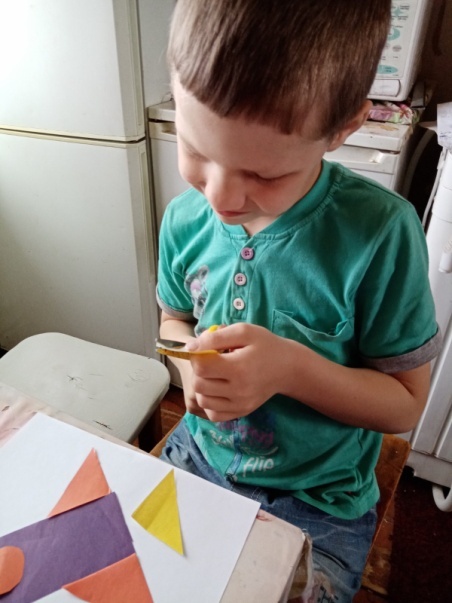 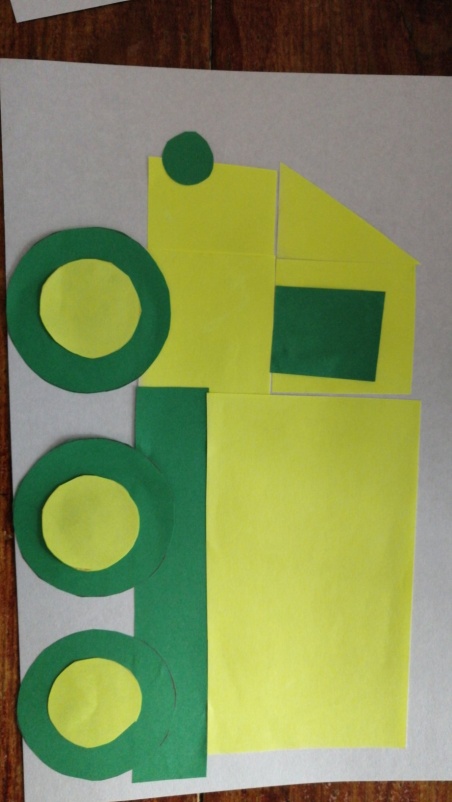 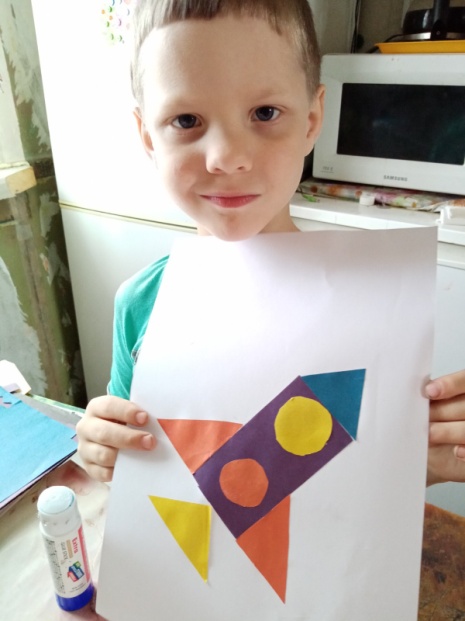 Опыт «Как обнаружить воздух» 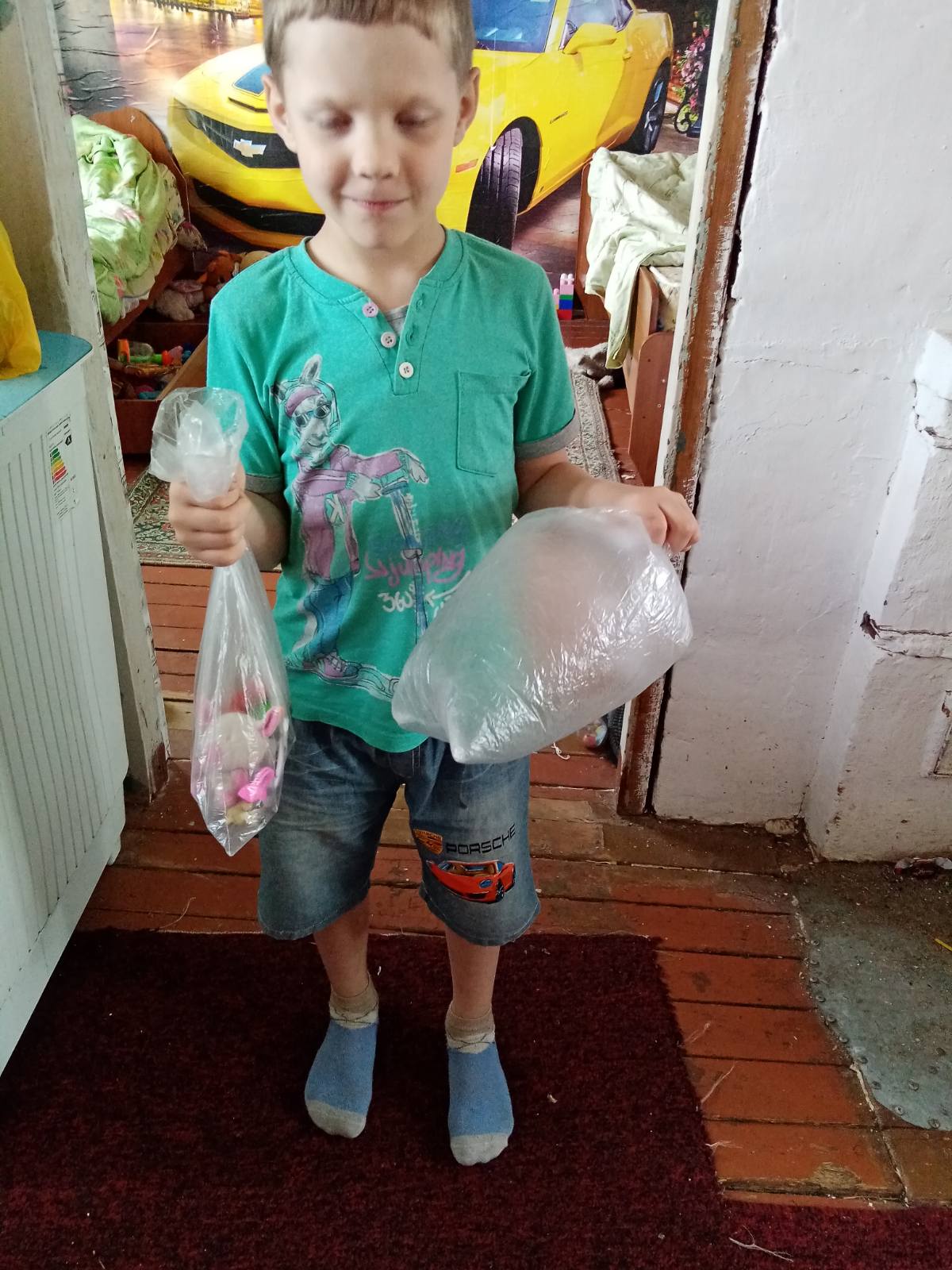 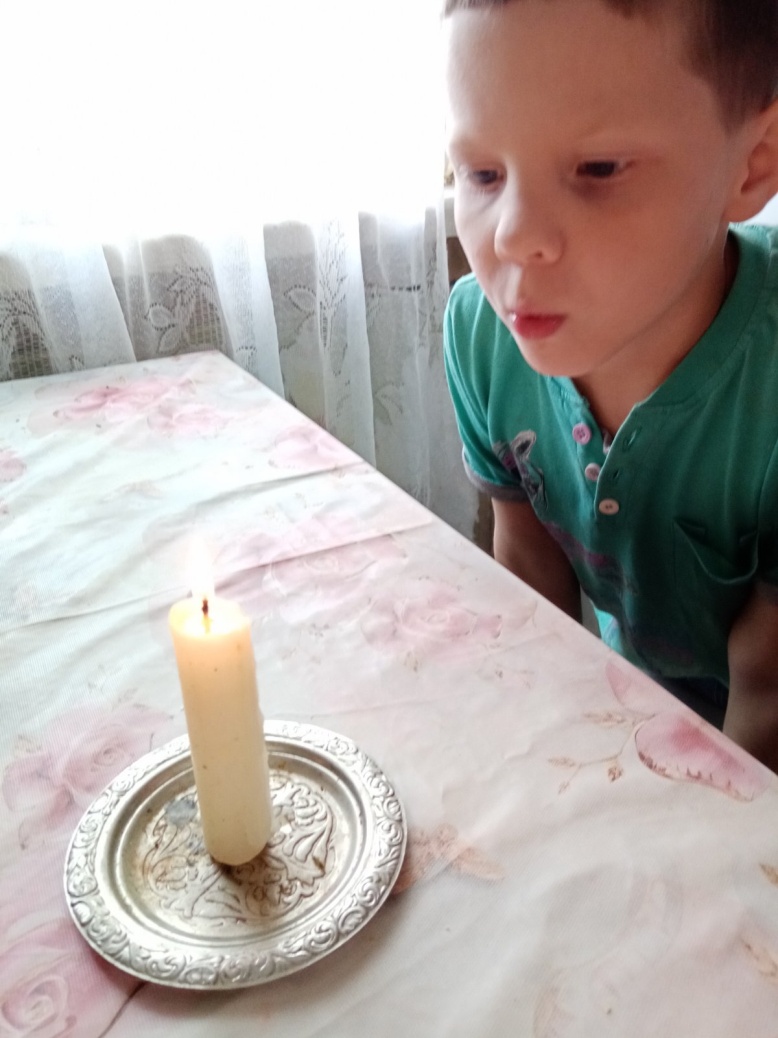 Рисование «Школьные принадлежности».  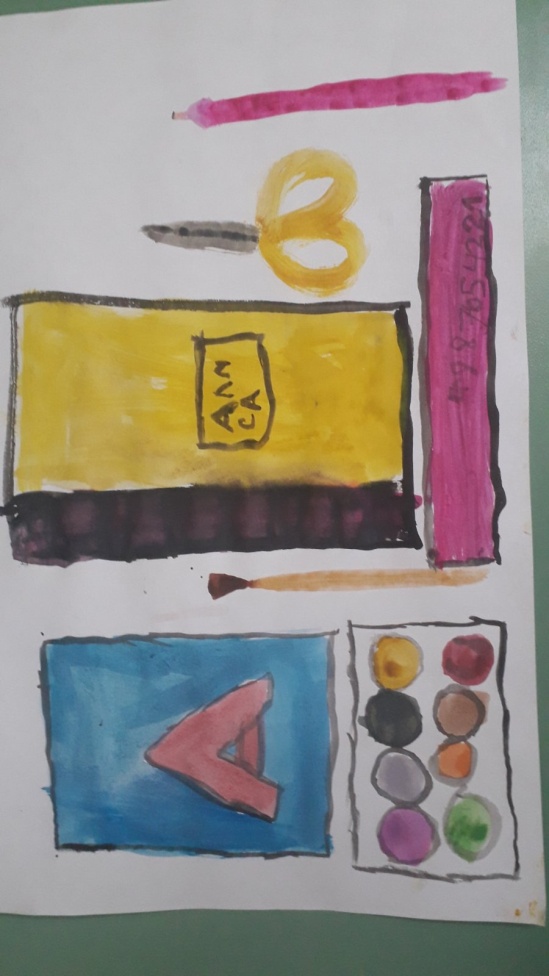 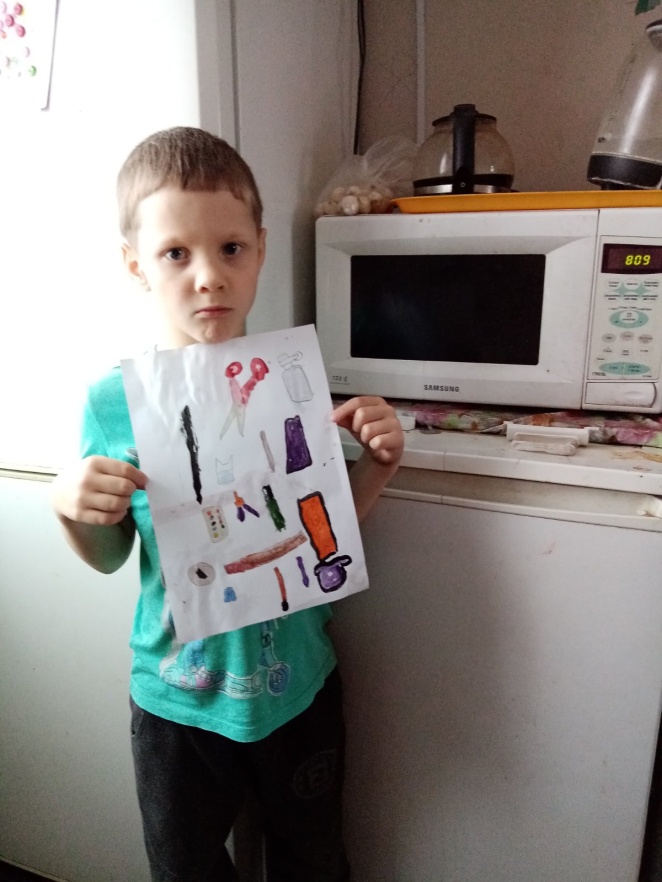 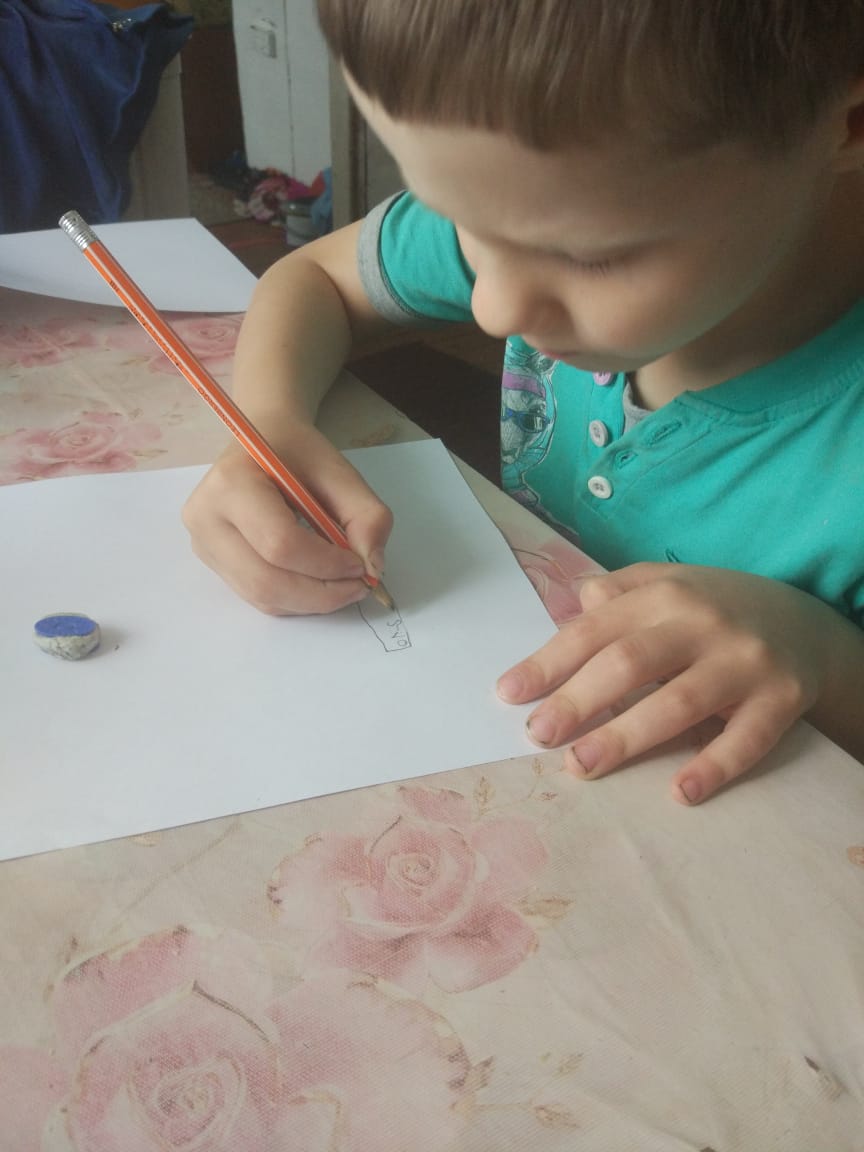 